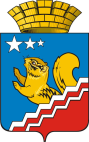 АДМИНИСТРАЦИЯ ВОЛЧАНСКОГО ГОРОДСКОГО ОКРУГАПРОТОКОлЗаседания муниципальной антинаркотической комиссии на территории Волчанского городского округа16 марта 2022 года в 14:00 часов                                                                                           №1 Зал заседания администрации Волчанского городского округаПрисутствовали:I. Об исполнении протокола заседания № 4 от 16.12.2021 года(Бородулина И.В.)Продолжить работу по Протоколу № 4 в рамках назначенных сроков.пп. 3.2. п 3. вопроса IV – оставить на контроле (актуализация плана на 2022 год  по направлениям -  профилактика алкоголизма и наркомании);вопрос VI – оставить на контроле.II. Анализ выполнения муниципальной программы «Профилактика правонарушений на территории ВГО» за 2021 год.(Бородулина И.В.)Принять к сведению информацию заместителя председателя антинаркотической комиссии И.В. Бородулиной о реализации муниципальной программы «Профилактика правонарушений на территории Волчанского городского округа до 2024 года» подпрограммы «Профилактика наркомании на территории Волчанского городского округа до 2024 года». Администрации ВГО (Бородулина И.В.) взять на контроль 100% исполнение целевых показателей, средств местного бюджета, направленных на профилактику правонарушений на период 2022 года.II. Информация о наркоситуации на территории ВГО за 2021 год  (Швед В.В., Вальтер Н.Л.)Доклады начальника отделения полиции № 10 МО МВД России «Краснотурьинский» майора полиции В.В. Шведа (Приложение 1) и председателя территориальной комиссии города Карпинска по делам несовершеннолетних и защите их прав Н.Л. Вальтер принять к сведению (Приложение 2).III. О наркозаболеваемости в ВГО за 2021 года (Лаврова И.С.)Принять к сведению доклад главного врача филиала ГБУЗ СО «Северная психиатрическая больница»  И.С. Лавровой (Приложение 3).Проработать вопрос (Отделу образования (Адельфинская О.В.), директору филиала КМТ (Смагина Т.Р.) о направлении  детей (до 18 лет)  и учащихся в КМТ  на  прохождения  в ГБУЗ СО «Северная психиатрическая больница»  тестирования на обнаружения  психоактивных веществ.Срок: 2-3 квартал 2022 года.Секретарю комиссии (Скоробогатова Ю.А.) напарить членам комиссии приложение письма руководителя межведомственной рабочей группы государственного антинаркотического комитета С.А. Сотникова о направлении сборника материалов «Лучшие практики организации антинаркотической работы в субъектах Российской Федерации», подготовленный ГУНК МВД России.Срок: до 30 марта 2022 года.IV. О состоянии работы в сфере противодействия незаконному обороту наркотических, психотропных и сильнодействующих веществ на территории ВГО за 2021(Швед В.В.)Принять к сведению информацию начальника отделения полиции № 10 МО МВД России «Краснотурьинский» майора полиции В.В. Шведа.Проработать вопрос работы кабинета, приобретения оборудования для химико-токсикологических исследований в отношении лиц, допускающих немедицинское потребление наркологических и психотропных веществ, также употребляющих алкоголь.Срок: в течение 2022 года.V.  Рассмотрение писем окружного и областного уровней(Бородулина И.В.)Письмо Министерства здравоохранения Свердловской области от 09.02.2022  № 03-01-81/2609 о направлении сведений ГАУЗ СО «Бюро судебно-медицинской экспертизы» о смертельных отравлениях наркотическими средствами в разрезе муниципальных образований Свердловской области на 01.02.2022. В рамках рассмотрения письма начальника МО МВД РФ «Краснотурьинский» С.Ю. Калмыкова о проведении проблемного анализа противоправных деяний, совершенных лицами, находящимся в состоянии алкогольного опьянения в 2021 году, рассмотреть предложения о проведении профилактических мероприятий:Провести мероприятия, направленные на профилактику «алкоголизации» населения, включая пропаганду здорового образа жизни. ГАУЗ СО «Волчанская городская больница» (Воробьева А.А.), филиалу ГБУЗ СО «Северная психиатрическая больница»  (Лаврова И.С.) провести индивидуально профилактическую работу с лицами, больными алкоголизмом и наркоманией, состоящими на учетах. Срок: постоянно.Продолжить проведение профилактических мероприятий, в том числе пропагандистских, направленных на предупреждение дорожно-транспортных происшествий, связанных с управлением транспортным средством в состоянии опьянения и снижение тяжести их последствий.Секретарю комиссии (Скоробогатова Ю.А.):разместить протокол на сайте ВГО, направить членам комиссии.Срок: после подписания протоколаЧленам комиссии  осуществлять контроль за исполнением сроков протокольных решений.Председатель комиссии                                                                                          А.В. Вервейн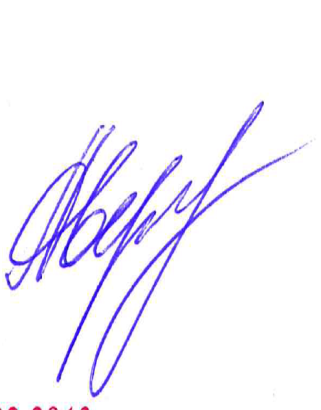 Исп. Скоробогатова Юлия Александровна8(34383) 5-21-43Председатель:Председатель:Глава администрации Волчанского городского округаВервейн А.В.Присутствовали:Присутствовали:Заместитель председателя заместитель главы администрации Волчанского городского округаБородулина И.В.Секретарь, старший инспектор  организационного отдела администрации Волчанского городского округа.Скоробогатова Ю.А. Директор  МБОУ ДО «ДЮСШ»Анисимов С.В.Председатель территориальной комиссии города Карпинска по делам несовершеннолетних и защите их правВальтер Н.Л.Старший инспектор Отдела образования ВГОВельмискина М.В. Директор ГАУСО СО «КЦСОН» города ВолчанскаГорбунова С.М.Председатель Общественной палаты ВГОКосинцев В. В.Директор МАУК «КДЦ» ВГОИзосимова Р.Р. Заведующий филиалом ГАПОУ СО «КМТ»Смагина Т.Р.Инженер по охране труда и технике безопасности ГБУЗ «Волчанская городская больница»Халилова Р.Р.Начальник Волчанского отделения полиции №10 МО МВД России «Краснотурьинский»Швед В.В.Начальник по Карпинскому району федерального казенного учреждения уголовно-исполнительная инспекцияЯкупова О.В.Отсутствовали:Отсутствовали:Директор ГКУ СО «Карпинский центр занятости»Будылина Т.О.Начальник ОВМ ОП № 32 МО МВД России «Краснотурьинский»Завадская Н.С.Заместитель начальника УСП №15Напольских Н.В. 